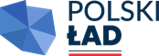 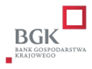 Załącznik nr 6 ……………………….., dnia ………………….………………………………….………………………………….………………………………….        Nazwa WykonawcyDoświadczenie w zakresie realizacji prac konserwatorsko-restauratorskichw okresie ostatnich 5 lat przed upływem terminu składania ofertPrzystępując do postępowania zakupowego na realizację zadania „Konserwacja ołtarza głównego w kościele  p.w. Św. Walentego w Wielichowie” przedkładam wykaz wykonanych prac konserwatorsko-restauratorskich wraz z podaniem wartości, daty i miejsca wykonania oraz określeniem podmiotów na rzecz których prace zostały wykonane:oraz załączam dowody określające, czy te prace zostały wykonane należycie, 
 prawidłowo ukończone, przy czym dowodami, o których mowa są referencje bądź inne dokumenty wystawione przez podmiot, na rzecz którego prace były wykonane, a jeżeli z uzasadnionej przyczyny o obiektywnym charakterze wykonawca nie jest w stanie uzyskać tych dokumentów – inne dokumenty...................................................................................(data, pieczęć i podpis Wykonawcy 
lub Pełnomocnika)Lp.Przedmiot zamówienia (rodzaj wykonanych prac)Wartość prac
[w zł brutto]Data wykonaniazamówieniaZamawiający(nazwa podmiotu, 
na rzecz którego prace te zostały wykonane)1.…..